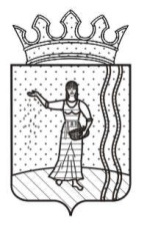 АДМИНИСТРАЦИЯЩУЧЬЕ-ОЗЁРСКОГО СЕЛЬСКОГО ПОСЕЛЕНИЯОКТЯБРЬСКОГО МУНИЦИПАЛЬНОГО РАЙОНАПЕРМСКОГО КРАЯПОСТАНОВЛЕНИЕ02.11.2015г.                                                                                                          № 100Об утверждении Административного регламентапо предоставлению муниципальной услуги«Предоставление земельных участков, находящихся в государственной или муниципальной собственности, в аренду без проведения торгов»           В соответствии с Федеральным законом от 27.07.2010 № 210-ФЗ «Об организации предоставления государственных и муниципальных услуг», 06.10.2003 № 131-ФЗ "Об общих принципах организации местного самоуправления в Российской Федерации", руководствуясь Уставом муниципального образования «Щучье-Озерское сельское поселение», и в целях повышения качества исполнения и доступности оформления прав на земельные участки физическим и юридическим лицам, ПОСТАНОВЛЯЮ:          1. Утвердить Административный регламент по предоставлению муниципальной услуги «Предоставление земельных участков, находящихся в государственной или муниципальной собственности, в аренду без проведения торгов», прилагается.          2. Разместить административный регламент по предоставлению муниципальной услуги «Предоставление земельных участков, находящегося в государственной или муниципальной собственности, в аренду без проведения торгов» на официальном сайте Щучье-Озерского сельского поселения.          3. Постановление вступает в силу со дня его подписания и распространяется на правоотношения, возникшие с 01 марта 2015 г.          4. Контроль за исполнением настоящего постановления оставляю за собой.Глава  сельского поселения                                                      В.А.Могильников Приложение                                                                                                                                 УТРЕЖДЕНО                                                                                                      постановлением администрации                                                                                            Щучье-Озерского сельского поселения                                                           от 02.11.2015 № 100Административный регламентпо предоставлению муниципальной услуги«Предоставление земельных участков, находящегося в государственной или муниципальной собственности, в аренду без проведения торгов» I. Общие положения1.1. Предмет регулирования административного регламента1.1.1. Административный регламент по предоставлению муниципальной услуги «Предоставление земельных участков, находящегося в государственной или муниципальной собственности, в аренду без проведения торгов» (далее соответственно – административный регламент, муниципальная услуга) разработан в целях повышения качества предоставления муниципальной услуги, и определяет последовательность и сроки действий (административных процедур), порядок и формы контроля за исполнением административного регламента, порядок и формы обжалования решений и действий (бездействия) органа, предоставляющего муниципальную услугу, а также должностных лиц, муниципальных служащих, участвующих в предоставлении муниципальной услуги. 1.1.2. Административный регламент предоставления муниципальной услуги «Предоставление земельных участков, находящихся в государственной или муниципальной собственности, в аренду без проведения торгов» на территории Щучье-Озерского сельского поселения разработан в целях повышения качества исполнения и доступности результата предоставления муниципальной услуги, создания комфортных условий для потребителей муниципальной услуги, определяет порядок, сроки и последовательность действий (административных процедур) при оказании муниципальной услуги. 1.2. Круг заявителей1.2.1. Заявителями на получение муниципальной услуги являются граждане, индивидуальные предприниматели и юридические лица (далее - Заявитель).1.2.2. От имени заявителя могут выступать лица, имеющие право в соответствии с законодательством Российской Федерации представлять интересы заявителя, либо лица, уполномоченные заявителем в порядке, установленном законодательством Российской Федерации.1.3. Требования к порядку информирования о предоставлении муниципальной услуги1.3.1. Муниципальная услуга предоставляется администрацией Щучье-Озерского сельского поселения. Исполнителем муниципальной услуги является администрация Щучье-Озерского сельского поселения и КГАУ «Пермский краевой многофункциональный центр ПГМУ» далее по тексту МФЦ.Местонахождение администрации: 617855, Пермский край, Октябрьский район, пос. Щучье Озеро, ул. Советская, 15.График работы администрации:Адрес официального сайта МО «Щучье-Озерское сельское поселение» в сети "Интернет"- http://oktyabrskiy.permarea.ru/shuche-ozerskoe.Местонахождение филиала Октябрьский КГАУ «Пермский краевой многофункциональный центр ПГМУ»: 617860, Пермский край, Октябрьский район, п. Октябрьский, ул. Ленина, д. 46.Филиал Октябрьский КГАУ «Пермский краевой многофункциональный центр ПГМУ» работает по следующему графику:Воскресенье, понедельник - выходной день, вторник - суббота с 09.00 ч. до 18.00 ч.,  четверг с 11.00 ч. до 20. 00 ч., без перерыва на обед.Контактный телефон: 8(342) 270-11-20, доб. 8102.1.3.2. Консультации (справки) о предоставлении муниципальной услуги предоставляются специалистами администрации, а также ответственными исполнителями МФЦ в должностные обязанности которых входит прием заявлений на оформление прав на земельные участки.1.3.3. Информация по вопросам предоставления муниципальной услуги, и услуг, которые являются необходимыми и обязательными для предоставления муниципальной услуги, предоставляется:- на информационных стендах в здании органа, предоставляющего муниципальную услугу;- на официальном сайте;- на Едином портале;- на Региональном портале;- посредством публикации в средствах массовой информации, издания информационных материалов (брошюр и буклетов);- с использованием средств телефонной связи;- при личном обращении в орган, предоставляющий муниципальную услугу, МФЦ.Заявитель имеет право на получение информации о ходе предоставления муниципальной услуги с использованием средств телефонной связи, электронной почты, Единого портала. 1.3.4. На информационных стендах в здании органа, предоставляющего муниципальную услугу, размещается следующая информация:- извлечения из нормативных правовых актов, содержащих нормы, регламентирующие деятельность по предоставлению муниципальной услуги;- извлечения из текста административного регламента;- блок-схема предоставления муниципальной услуги;- перечни документов, необходимых для предоставления муниципальной услуги;- перечень услуг, которые являются необходимыми и обязательными для предоставления муниципальной услуги;- образцы оформления документов, необходимых для предоставления муниципальной услуги, и требования к ним;- информация о местонахождении, справочных телефонах, адресе официального сайта и электронной почты, графике работы органа, предоставляющего муниципальную услугу;- график приема заявителей должностными лицами, муниципальными служащими органа, предоставляющего муниципальную услугу;- информация о сроках предоставления муниципальной услуги;- основания для отказа в приеме документов, необходимых для предоставления муниципальной услуги;- основания для отказа в предоставлении муниципальной услуги;- порядок информирования о ходе предоставления муниципальной услуги;- порядок получения консультаций;- порядок обжалования решений, действий (бездействия) органа, предоставляющего муниципальную услугу, должностных лиц, муниципальных служащих органа, предоставляющего муниципальную услугу;- иная информация необходимая для предоставления муниципальной услуги.II. Стандарт предоставления муниципальной услуги2.1. Наименование муниципальной услуги2.1.1. Предоставление земельных участков находящегося в государственной или муниципальной собственности, в аренду без проведения торгов.2.2. Наименование органа местного самоуправления, предоставляющего муниципальную услугу. 2.2.1. Органом, уполномоченным на предоставление муниципальной услуги, является администрация Щучье-Озерского сельского  поселения Октябрьского муниципального района Пермского края (далее - орган, предоставляющий муниципальную услугу).2.2.2. При предоставлении муниципальной услуги орган, предоставляющий муниципальную услугу осуществляет взаимодействие с:Управлением Федеральной службы государственной регистрации, кадастра и картографии по Пермскому краю;Инспекцией государственного строительного надзора Пермского края.2.2.3. Орган, предоставляющий муниципальную услугу, не вправе требовать от заявителя:1) представления документов и информации или осуществления действий, представление или осуществление которых не предусмотрено нормативными правовыми актами, регулирующими отношения, возникающие в связи с предоставлением муниципальной услуги;2) представления документов и информации, в том числе подтверждающих внесение заявителем платы за предоставление муниципальной услуги, которые находятся в распоряжении органа предоставляющего муниципальные услуги, иных государственных органов, органов местного самоуправления либо подведомственных государственным органам или органам местного самоуправления организаций, участвующих в предоставлении предусмотренных частью 1 статьи 1 Федерального закона от 27 июля 2010  № 210-ФЗ «Об организации предоставления государственных и муниципальных услуг» государственных и муниципальных услуг, в соответствии с нормативными правовыми актами Российской Федерации, нормативными правовыми актами Пермского края, муниципальными правовыми актами. Заявитель вправе представить указанные документы и информацию в орган, предоставляющий муниципальную услугу, по собственной инициативе;3) осуществления действий, в том числе согласований, необходимых для предоставления муниципальной услуги и связанных с обращением в иные государственные органы, органы местного самоуправления, организации, за исключением получения услуг и получения документов и информации, предоставляемых в результате предоставления услуг, которые являются необходимыми и обязательными для предоставления государственных, муниципальной услуги.2.3. Описание результата предоставления муниципальной услуги2.3.1. Результатом предоставления муниципальной услуги является:- Предоставление земельных участков находящегося в государственной или муниципальной собственности, в аренду без проведения торгов;- отказ о предоставление земельных участков находящегося в государственной или муниципальной собственности, в аренду без проведения торгов (далее – отказ о предоставление земельных участков).2.4. Срок предоставления муниципальной услуги2.4.1. Срок предоставления муниципальной услуги составляет 10 дней со дня регистрации заявления и документов, необходимых для предоставления муниципальной услуги.2.5. Перечень нормативных правовых актов, регулирующих отношения, возникающие в связи с предоставлением муниципальной услуги2.5.1.Предоставление муниципальной услуги осуществляется в соответствии с:- Конституцией Российской Федерации принятой всенародным голосованием 12.12. 1993  («Российская газета», № 7, 21.01.2009 г.);- Земельным кодексом Российской Федерации от 25 октября 2001 №136-ФЗ;- Гражданским кодексом Российской Федерации от 30 ноября 1994.  №51-Ф3, от 26 января 1996 № 14-ФЗ;- Федеральным законом от 24 июля 2007 № 221-ФЗ «О государственном кадастре недвижимости»;- Федеральным законом от 6 октября 2003 № 131-ФЗ «Об общих принципах организации местного самоуправления в Российской Федерации» («Российская газета», № 302, 08.10.2003 г.);- Федеральным законом от 27 июля 2006 № 149-ФЗ «Об информации, информационных технологиях и о защите информации» («Российская газета», № 165, 29.07.2006 г.);- Федеральным законом от 27 июля . № 210-ФЗ «Об организации предоставления государственных и муниципальных услуг» («Российская газета», № 168, 30.07.2010 г.);- Федеральным законом от 02 мая 2006г. №59-ФЗ «О порядке рассмотрения обращений граждан Российской Федерации»;- настоящим административным регламентом;- Уставом муниципального образования «Щучье-Озерское сельское поселение»;- решением Совета депутатов Щучье-Озерского сельского поселения;- иными законами и нормативными правовыми актами Российской Федерации, Пермского края, муниципальными правовыми актами.2.6. Исчерпывающий перечень документов, необходимых в соответствии с нормативными правовыми актами для предоставления муниципальной услуги 2.6.1. Для предоставление земельных участков, находящегося в государственной или муниципальной собственности, в аренду без проведения торгов необходимы следующие документы:2.6.1.1. В заявлении о предоставлении земельного участка, находящегося в государственной или муниципальной собственности, без проведения торгов;1) фамилия, имя, отчество, место жительства заявителя и реквизиты документа, удостоверяющего личность заявителя (для гражданина);2) наименование и место нахождения заявителя (для юридического лица), а также государственный регистрационный номер записи о государственной регистрации юридического лица в едином государственном реестре юридических лиц, идентификационный номер налогоплательщика, за исключением случаев, если заявителем является иностранное юридическое лицо;3) кадастровый номер испрашиваемого земельного участка;4) основание предоставления земельного участка без проведения торгов из числа предусмотренных пунктом 2 статьи 39.3, статьей 39.5, пунктом 2 статьи 39.6 или пунктом 2 статьи 39.10 Земельного Кодекса оснований;5) вид права, на котором заявитель желает приобрести земельный участок, если предоставление земельного участка указанному заявителю допускается на нескольких видах прав;6) реквизиты решения об изъятии земельного участка для государственных или муниципальных нужд в случае, если земельный участок предоставляется взамен земельного участка, изымаемого для государственных или муниципальных нужд;7) цель использования земельного участка;8) реквизиты решения об утверждении документа территориального планирования и (или) проекта планировки территории в случае, если земельный участок предоставляется для размещения объектов, предусмотренных этим документом и (или) этим проектом;9) реквизиты решения о предварительном согласовании предоставления земельного участка в случае, если испрашиваемый земельный участок образовывался или его границы уточнялись на основании данного решения;10) почтовый адрес и (или) адрес электронной почты для связи с заявителем.2.6.1.2. К заявлению о предварительном согласовании предоставления земельного участка прилагаются:1) документы, подтверждающие право заявителя на приобретение земельного участка без проведения торгов и предусмотренные перечнем, установленным уполномоченным Правительством Российской Федерации федеральным органом исполнительной власти, за исключением документов, которые должны быть представлены в уполномоченный орган в порядке межведомственного информационного взаимодействия;2) документ, подтверждающий полномочия представителя заявителя, в случае, если с заявлением о предварительном согласовании предоставления земельного участка обращается представитель заявителя;3) заверенный перевод на русский язык документов о государственной регистрации юридического лица в соответствии с законодательством иностранного государства в случае, если заявителем является иностранное юридическое лицо;4) подготовленные некоммерческой организацией, созданной гражданами, списки ее членов в случае, если подано заявление о предварительном согласовании предоставления земельного участка или о предоставлении земельного участка в безвозмездное пользование указанной организации для ведения огородничества или садоводства.2.6.1.3. В течение десяти дней со дня поступления заявления о предоставлении земельного участка уполномоченный орган возвращает это заявление заявителю, если оно не соответствует положениям пункта 1 настоящей статьи, подано в иной уполномоченный орган или к заявлению не приложены документы, предоставляемые в соответствии с пунктом 2 настоящей статьи. При этом уполномоченным органом должны быть указаны причины возврата заявления о предоставлении земельного участка.2.6.1.4. Рассмотрение заявлений о предоставлении земельного участка осуществляется в порядке их поступления.2.6.1.5. В срок не более чем тридцать дней со дня поступления заявления о предоставлении земельного участка уполномоченный орган рассматривает поступившее заявление, проверяет наличие или отсутствие оснований, предусмотренных статьей 2.9. настоящего регламента, и по результатам указанных рассмотрения и проверки совершает одно из следующих действий:1) осуществляет подготовку проектов договора купли-продажи, договора аренды земельного участка или договора безвозмездного пользования земельным участком в трех экземплярах и их подписание, а также направляет проекты указанных договоров для подписания заявителю, если не требуется образование испрашиваемого земельного участка или уточнение его границ;2) принимает решение о предоставлении земельного участка в собственность бесплатно или в постоянное (бессрочное) пользование, если не требуется образование испрашиваемого земельного участка или уточнение его границ, и направляет принятое решение заявителю;3) принимает решение об отказе в предоставлении земельного участка при наличии хотя бы одного из оснований, предусмотренных статьей 2.9. настоящего регламента, и направляет принятое решение заявителю. В указанном решении должны быть указаны все основания отказа. 2.7. Исчерпывающий перечень оснований для отказа в приеме документов, необходимых для предоставления муниципальной услуги2.7.1. Основанием для отказа в приеме документов, необходимых для предоставления муниципальной услуги является представление документов, имеющих подчистки либо приписки, зачеркнутые слова и иные неоговоренные исправления, а также документов, исполненных карандашом.2.7.2. Заявителю отказывается в приеме документов до момента регистрации поданных заявителем документов в орган, предоставляющий муниципальную услугу, МФЦ. 2.8. Исчерпывающий перечень оснований для приостановления предоставления муниципальной услуги2.8.1. Оснований для приостановления сроков предоставления муниципальной услуги действующим законодательством не предусмотрено.2.9. Исчерпывающий перечень оснований для отказа в предоставлении муниципальной услуги2.9.1. Отказ в предоставлении земельного участка, находящегося в государственной или муниципальной собственности, без проведения торгов при наличии хотя бы одного из следующих оснований:2.9.1.1. С заявлением о предоставлении земельного участка обратилось лицо, которое в соответствии с земельным законодательством не имеет права на приобретение земельного участка без проведения торгов;2.9.1.2. Указанный в заявлении о предоставлении земельного участка земельный участок предоставлен на праве постоянного (бессрочного) пользования, безвозмездного пользования, пожизненного наследуемого владения или аренды, за исключением случаев, если с заявлением о предоставлении земельного участка обратился обладатель данных прав или подано заявление о предоставлении земельного участка в соответствии с подпунктом 10 пункта 2 статьи 39.10 Земельного Кодекса;2.9.1.3. Указанный в заявлении о предоставлении земельного участка земельный участок предоставлен некоммерческой организации, созданной гражданами, для ведения огородничества, садоводства, дачного хозяйства или комплексного освоения территории в целях индивидуального жилищного строительства, за исключением случаев обращения с заявлением члена этой некоммерческой организации либо этой некоммерческой организации, если земельный участок относится к имуществу общего пользования;2.9.1.4. На указанном в заявлении о предоставлении земельного участка земельном участке расположены здание, сооружение, объект незавершенного строительства, принадлежащие гражданам или юридическим лицам, за исключением случаев, если сооружение (в том числе сооружение, строительство которого не завершено) размещается на земельном участке на условиях сервитута или на земельном участке размещен объект, предусмотренный пунктом 3 статьи 39.36 Земельного Кодекса, и это не препятствует использованию земельного участка в соответствии с его разрешенным использованием либо с заявлением о предоставлении земельного участка обратился собственник этих здания, сооружения, помещений в них, этого объекта незавершенного строительства;2.9.1.5. На указанном в заявлении о предоставлении земельного участка земельном участке расположены здание, сооружение, объект незавершенного строительства, находящиеся в государственной или муниципальной собственности, за исключением случаев, если сооружение (в том числе сооружение, строительство которого не завершено) размещается на земельном участке на условиях сервитута или с заявлением о предоставлении земельного участка обратился правообладатель этих здания, сооружения, помещений в них, этого объекта незавершенного строительства;2.9.1.6. Указанный в заявлении о предоставлении земельного участка земельный участок является изъятым из оборота или ограниченным в обороте и его предоставление не допускается на праве, указанном в заявлении о предоставлении земельного участка;2.9.1.7. Указанный в заявлении о предоставлении земельного участка земельный участок является зарезервированным для государственных или муниципальных нужд в случае, если заявитель обратился с заявлением о предоставлении земельного участка в собственность, постоянное (бессрочное) пользование или с заявлением о предоставлении земельного участка в аренду, безвозмездное пользование на срок, превышающий срок действия решения о резервировании земельного участка, за исключением случая предоставления земельного участка для целей резервирования;2.9.1.8. Указанный в заявлении о предоставлении земельного участка земельный участок расположен в границах территории, в отношении которой с другим лицом заключен договор о развитии застроенной территории, за исключением случаев, если с заявлением о предоставлении земельного участка обратился собственник здания, сооружения, помещений в них, объекта незавершенного строительства, расположенных на таком земельном участке, или правообладатель такого земельного участка;2.9.1.9. Указанный в заявлении о предоставлении земельного участка земельный участок расположен в границах территории, в отношении которой с другим лицом заключен договор о развитии застроенной территории, или земельный участок образован из земельного участка, в отношении которого с другим лицом заключен договор о комплексном освоении территории, за исключением случаев, если такой земельный участок предназначен для размещения объектов федерального значения, объектов регионального значения или объектов местного значения и с заявлением о предоставлении такого земельного участка обратилось лицо, уполномоченное на строительство указанных объектов;2.9.1.10. Указанный в заявлении о предоставлении земельного участка земельный участок образован из земельного участка, в отношении которого заключен договор о комплексном освоении территории или договор о развитии застроенной территории, и в соответствии с утвержденной документацией по планировке территории предназначен для размещения объектов федерального значения, объектов регионального значения или объектов местного значения, за исключением случаев, если с заявлением о предоставлении в аренду земельного участка обратилось лицо, с которым заключен договор о комплексном освоении территории или договор о развитии застроенной территории, предусматривающие обязательство данного лица по строительству указанных объектов;2.9.1.11. Указанный в заявлении о предоставлении земельного участка земельный участок является предметом аукциона, извещение о проведении которого размещено в соответствии с пунктом 19 статьи 39.11 Земельного Кодекса;2.9.1.12. В отношении земельного участка, указанного в заявлении о его предоставлении, поступило предусмотренное подпунктом 6 пункта 4 статьи 39.11 Земельного Кодекса заявление о проведении аукциона по его продаже или аукциона на право заключения договора его аренды при условии, что такой земельный участок образован в соответствии с подпунктом 4 пункта 4 статьи 39.11 Земельного Кодекса и уполномоченным органом не принято решение об отказе в проведении этого аукциона по основаниям, предусмотренным пунктом 8 статьи 39.11 Земельного Кодекса;2.9.1.13. В отношении земельного участка, указанного в заявлении о его предоставлении, опубликовано и размещено в соответствии с подпунктом 1 пункта 1 статьи 39.18 Земельного Кодекса извещение о предоставлении земельного участка для индивидуального жилищного строительства, ведения личного подсобного хозяйства, садоводства, дачного хозяйства или осуществления крестьянским (фермерским) хозяйством его деятельности;2.9.1.14. Разрешенное использование земельного участка не соответствует целям использования такого земельного участка, указанным в заявлении о предоставлении земельного участка, за исключением случаев размещения линейного объекта в соответствии с утвержденным проектом планировки территории;2.9.1.15. Испрашиваемый земельный участок не включен в утвержденный в установленном Правительством Российской Федерации порядке перечень земельных участков, предоставленных для нужд обороны и безопасности и временно не используемых для указанных нужд, в случае, если подано заявление о предоставлении земельного участка в соответствии с подпунктом 10 пункта 2 статьи 39.10 Земельного Кодекса;2.9.1.16. Площадь земельного участка, указанного в заявлении о предоставлении земельного участка некоммерческой организации, созданной гражданами, для ведения огородничества, садоводства, превышает предельный размер, установленный в соответствии с федеральным законом;2.9.1.17. Указанный в заявлении о предоставлении земельного участка земельный участок в соответствии с утвержденными документами территориального планирования и (или) документацией по планировке территории предназначен для размещения объектов федерального значения, объектов регионального значения или объектов местного значения и с заявлением о предоставлении земельного участка обратилось лицо, не уполномоченное на строительство этих объектов;2.9.1.18. Указанный в заявлении о предоставлении земельного участка земельный участок предназначен для размещения здания, сооружения в соответствии с государственной программой Российской Федерации, государственной программой субъекта Российской Федерации и с заявлением о предоставлении земельного участка обратилось лицо, не уполномоченное на строительство этих здания, сооружения;2.9.1.19. Предоставление земельного участка на заявленном виде прав не допускается;2.9.1.20. В отношении земельного участка, указанного в заявлении о его предоставлении, не установлен вид разрешенного использования;2.9.1.21. Указанный в заявлении о предоставлении земельного участка земельный участок не отнесен к определенной категории земель;2.9.1.22. В отношении земельного участка, указанного в заявлении о его предоставлении, принято решение о предварительном согласовании его предоставления, срок действия которого не истек, и с заявлением о предоставлении земельного участка обратилось иное не указанное в этом решении лицо;2.9.1.23. Указанный в заявлении о предоставлении земельного участка земельный участок изъят для государственных или муниципальных нужд и указанная в заявлении цель предоставления такого земельного участка не соответствует целям, для которых такой земельный участок был изъят, за исключением земельных участков, изъятых для государственных или муниципальных нужд в связи с признанием многоквартирного дома, который расположен на таком земельном участке, аварийным и подлежащим сносу или реконструкции;2.9.1.24. Границы земельного участка, указанного в заявлении о его предоставлении, подлежат уточнению в соответствии с Федеральным законом "О государственном кадастре недвижимости";2.9.1.25. Площадь земельного участка, указанного в заявлении о его предоставлении, превышает его площадь, указанную в схеме расположения земельного участка, проекте межевания территории или в проектной документации о местоположении, границах, площади и об иных количественных и качественных характеристиках лесных участков, в соответствии с которыми такой земельный участок образован, более чем на десять процентов.2.10. Перечень услуг, которые являются необходимыми и обязательными для предоставления муниципальной услуги, в том числе сведения о документе (документах), выдаваемом (выдаваемых) организациями, участвующими в предоставлении муниципальной услуги2.10.1 Предоставления услуг, которые являются необходимыми и обязательными для предоставления муниципальной услуги, не требуется.2.11. Порядок, размер и основания взимания государственной пошлины или иной платы, взимаемой за предоставление муниципальной услуги2.11.1. Государственная пошлина и иная плата за предоставление муниципальной услуги не взимается.2.12. Максимальный срок ожидания в очереди при подаче запроса о предоставлении муниципальной услуги и при получении результата предоставления муниципальной услуги2.12.1. Максимальное время ожидания в очереди при подаче заявления и документов, обязанность по представлению которых возложена на заявителя, для предоставления муниципальной услуги не должно превышать 15 минут.2.12.2. Максимальное время ожидания в очереди при получении результата предоставления муниципальной услуги не должно превышать 15 минут.2.13. Срок регистрации запроса о предоставлении муниципальной услуги2.13.1. Заявление и документы, обязанность по представлению которых возложена на заявителя, для предоставления муниципальной услуги, в том числе в электронной форме, подлежит регистрации в день его поступления.2.13.2. заявление и документы, обязанность по представлению которых возложена на заявителя, для предоставления муниципальной услуги, поданное в МФЦ, подлежит регистрации в день его поступления.2.14. Требования к помещениям, в которых предоставляется муниципальная услуга, к месту ожидания и приема заявителей, размещению и оформлению визуальной, текстовой и мультимедийной информации о порядке предоставления муниципальной услуги2.14.1. Здание, в котором предоставляется муниципальная услуга, должно находиться в зоне пешеходной доступности от остановок общественного транспорта. Вход в здание должен быть оборудован удобной лестницей с поручнями, а также пандусами для беспрепятственного передвижения инвалидных колясок, детских колясок.2.14.2. Прием заявителей осуществляется в специально выделенных для этих целей помещениях. Места ожидания и приема заявителей (их представителей) должны соответствовать комфортным условиям для заявителей (их представителей), в том числе для лиц с ограниченными возможностями здоровья, и оптимальным условиям работы специалистов.Места для приема заявителей (их представителей) должны быть оборудованы информационными табличками (вывесками) с указанием:номера кабинета (окна);фамилии, имени, отчества и должности специалиста, осуществляющего предоставление муниципальной услуги или информирование о предоставлении муниципальной услуги.Места ожидания должны быть оборудованы стульями, кресельными секциями, скамьями (банкетками). Количество мест ожидания определяется исходя из фактической нагрузки и возможностей для их размещения в здании, но не может составлять менее 5 мест.Места для заполнения документов должны быть оборудованы стульями, столами (стойками) и обеспечены образцами заполнения документов, бланками документов и канцелярскими принадлежностями.2.14.3. Информационные стенды должны содержать полную и актуальную информацию о порядке предоставления муниципальной услуги. Тексты информационных материалов, которые размещаются на информационных стендах в соответствии с пунктом 1.3.4. административного регламента, печатаются удобным для чтения шрифтом, без исправлений, с выделением наиболее важной информации полужирным начертанием или подчеркиванием.2.15. Показатели доступности и качества муниципальной услуги2.15.1. Показатели доступности и качества предоставления муниципальной услуги:2.15.1.1. количество взаимодействий заявителя с должностными лицами, муниципальными служащими при предоставлении муниципальной услуги не превышает 15, продолжительность - не более 15 минут;2.15.1.2. возможность получения муниципальной услуги в МФЦ в соответствии с соглашением о взаимодействии, заключенным между МФЦ и органом, предоставляющим муниципальную услугу, с момента вступления в силу соглашения о взаимодействии;2.15.1.3. соответствие информации о порядке предоставления муниципальной услуги в местах предоставления муниципальной услуги на информационных стендах, официальном сайте, Едином портале, Региональном портале требованиям нормативных правовых актов Российской Федерации, Пермского края;2.15.1.4. возможность получения заявителем информации о ходе предоставления муниципальной услуги по электронной почте, на Едином портале;2.15.1.5. соответствие мест предоставления муниципальной услуги (мест ожидания, мест для заполнения документов) требованиям раздела 2.14. административного регламента.2.16. Иные требования, в том числе учитывающие особенности предоставления муниципальной услуги в многофункциональных центрах предоставления государственных и муниципальных услуг и особенности предоставления муниципальной услуги в электронной форме2.16.1. Информация о муниципальной услуге:2.16.1.1. внесена в реестр муниципальных услуг (функций), предоставляемых органами местного самоуправления муниципальных образований Пермского края;2.16.1.2. размещена на Региональном портале;2.16.1.3. размещена на Едином портале.2.16.2. Заявитель (его представитель) вправе направить документы, указанные в разделе 2.6. административного регламента, в электронной форме следующими способами:2.16.2.1. по электронной почте органа, предоставляющего муниципальную услугу;2.16.2.2. через Единый портал.2.16.3. Заявление и документы, необходимые для предоставления муниципальной услуги, представляемые в форме электронных документов, подписываются электронной подписью, вид которой предусмотрен законодательством Российской Федерации. 2.16.4. Заявитель вправе подать документы, указанные в разделе 2.6. административного регламента, в МФЦ в соответствии с соглашением о взаимодействии, заключенным между МФЦ и органом, предоставляющим муниципальную услугу, с момента вступления в силу соглашения о взаимодействии.III. Состав, последовательность и сроки выполнения административных процедур (действий), требования к порядку их выполнения, в том числе особенности выполнения административных процедур (действий) в электронной форме3.1. Организация предоставления муниципальной услуги включает в себя следующие административные процедуры:3.1.1. прием, регистрация заявления и документов, необходимых для предоставления муниципальной услуги; 3.1.2. рассмотрение документов, необходимых для предоставления муниципальной услуги и принятие решения; 3.1.3. выдача (направление) Заявителю решения о предоставлении земельных участков, находящихся в государственной или муниципальной собственности, в аренду без проведения торгов;3.2. Блок-схема предоставления муниципальной услуги приведена в приложении 2 к административному регламенту.3.3. Прием, регистрация заявления и документов, необходимых для предоставления муниципальной услуги.3.3.1. Основанием для начала осуществления административной процедуры является подача Заявителем (его представителем) заявления и документов, необходимых для предоставления муниципальной услуги, в орган, предоставляющий муниципальную услугу, МФЦ.Заявление и документы, необходимые для предоставления муниципальной услуги, могут быть представлены заявителем (его представителем):- при личном обращении в орган, предоставляющий муниципальную услугу;- в случае перевода муниципальной услуги в электронный вид:- в электронной форме через Единый портал;- по электронной почте органа, предоставляющего муниципальную услугу.3.3.2. Ответственным за исполнение административной процедуры является специалист кадрового информационно аналитического сектора органа, предоставляющего муниципальную услугу, в соответствии с должностными обязанностями (далее – ответственный за исполнение административной процедуры).3.3.3. Запрос о предоставлении муниципальной услуги, в том числе в электронной форме, подлежит регистрации в день его поступления в орган, предоставляющий муниципальную услугу.3.3.4. Ответственный за исполнение административной процедуры выполняет следующие действия:3.3.4.1. устанавливает предмет обращения;3.3.4.2. проверяет представленные документы на соответствие требованиям, установленным разделом 2.7. административного регламента;При установлении несоответствия представленных документов требованиям административного регламента, ответственный за исполнение административной процедуры уведомляет Заявителя либо его представителя о наличии препятствий для приема документов, объясняет Заявителю содержание выявленных недостатков в представленных документах, предлагает принять меры по их устранению.Если недостатки, препятствующие приему документов, могут быть устранены в ходе приема, они устраняются незамедлительно.В случае невозможности устранения выявленных недостатков в течение приема, документы возвращаются Заявителю.По требованию Заявителя ответственный за исполнение административной процедуры готовит письменный мотивированный отказ в приеме документов.Принятие органом, предоставляющим муниципальную услугу, решения об отказе в приеме документов, необходимых для предоставления муниципальной услуги не препятствует повторному обращению Заявителя за предоставлением муниципальной услуги после устранения причин, послуживших основанием для принятия органом, предоставляющим муниципальную услугу, указанного решения.3.3.4.3. регистрирует Заявление с представленными документами в соответствии с требованиями нормативных правовых актов, правил делопроизводства, установленных в органе, предоставляющем муниципальную услугу;3.3.4.4. оформляет расписку в получении от заявителя документов с указанием их перечня и даты их получения органом, предоставляющим муниципальную услугу, а также с указанием перечня документов, которые будут получены по межведомственным запросам.3.3.5. В случае подачи запроса в электронной форме через Единый портал, заявление с прикрепленными к нему сканированными копиями документов поступают ответственному за исполнение административной процедуры.После поступления заявления ответственному за исполнение административной процедуры в личном кабинете на Едином портале отображается статус заявки «Принято от заявителя».3.3.5.1. Ответственный за исполнение административной процедуры проверяет заявление и представленные документы на соответствие требованиям раздела 2.7. административного регламента.Если представленные документы не соответствуют установленным требованиям, ответственный за исполнение административной процедуры готовит уведомление об отказе в приеме документов. В личном кабинете на Едином портале в данном случае отображается статус «Отказ», в поле «Комментарий» отображается текст «В приеме документов отказано», а также указывается причина отказа в приеме документов.В случае соответствия документов установленным требованиям, ответственный за исполнение административной процедуры регистрирует заявление с пакетом документов.В личном кабинете на Едином портале отображается статус «Промежуточные результаты от ведомства», в поле «Комментарий» отображается текст следующего содержания: «Ваше заявление принято в работу. Вам необходимо подойти «дата» к «время» в ведомство с оригиналами документов.3.3.6. Прием заявления и документов в МФЦ осуществляется в соответствии с соглашением о взаимодействии, заключенным между МФЦ и органом, предоставляющим муниципальную услугу.3.3.7. Результатом административной процедуры является регистрация заявления и документов Заявителя в установленном порядке или отказ в приеме документов по основаниям, установленным разделом 2.7. административного регламента.3.4. Рассмотрение документов, необходимых для предоставления муниципальной услуги и принятия решения о предоставление земельных участков, находящихся в государственной или муниципальной собственности, в аренду без проведения торгов  или об отказе в предоставление земельных участков, находящегося в государственной или муниципальной собственности, в аренду без проведения торгов.3.4.1. Основанием для начала административной процедуры является получение ответственным за исполнение административной процедуры должностным лицом, муниципальным служащим органа, предоставляющего муниципальную услугу, зарегистрированного заявления и документов.3.4.2. Ответственным за исполнение административной процедуры является специалист по имуществу, землепользованию и градостроительству администрации Щучье-Озерского сельского поселения органа, предоставляющего муниципальную услугу, в соответствии с должностными обязанностями (далее – ответственный за исполнение административной процедуры).3.4.3. Ответственный за исполнение административной процедуры:3.4.3.1. рассматривает заявление и документы на соответствие требованиям законодательства Российской Федерации, удостоверяясь, что:3.4.3.1.1. документы предоставлены в полном объеме, в соответствии с законодательством Российской Федерации и разделом 2.6 административного регламента;3.4.3.1.2. документы в установленных законодательством случаях нотариально заверены, скреплены печатями, имеют надлежащие подписи сторон или определенных законодательством Российской Федерации должностных лиц.3.4.3.2. запрашивает в рамках межведомственного информационного взаимодействия (в случае если документы не представлены заявителем по собственной инициативе) документы, установленные административным регламентом. Срок подготовки и направления ответа на межведомственный запрос не может превышать пяти рабочих дней со дня поступления межведомственного запроса в орган или организацию, предоставляющие документ и информацию, если иные сроки подготовки и направления ответа на межведомственный запрос не установлены федеральными законами, правовыми актами Правительства Российской Федерации и принятыми, в соответствии с федеральными законами, нормативными правовыми актами субъектов Российской Федерации.Ответственный за исполнение административной процедуры осуществляет согласование с уполномоченными органами, необходимое для принятия решения о предоставлении земельных участков, находящихся в государственной или муниципальной собственности, в аренду без проведения торгов или об отказе в предоставление земельных участков, находящегося в государственной или муниципальной собственности, в аренду без проведения в случае, если заявитель не предоставил такое согласование по своей инициативе.3.4.3.3. по результатам рассмотрения предоставленных Заявителем документов и документов, запрошенных в рамках межведомственного информационного взаимодействия, а также произведенных согласований Ответственный за исполнение административной процедуры принимает одно из следующих решений:3.4.3.3.1. о предоставлении земельных участков, находящихся в государственной или муниципальной собственности, в аренду без проведения торгов;3.4.3.3.2. об отказе в предоставлении земельных участков, находящихся в государственной или муниципальной собственности, в аренду без проведения торгов.3.4.3.4. после принятия соответствующего решения, ответственный за исполнение административной процедуры готовит проект решения о предоставлении земельных участков, находящихся в государственной или муниципальной собственности, в аренду без проведения торгов или об отказе в предоставлении земельных участков, находящихся в государственной или муниципальной собственности, в аренду без проведения торгов на бланке органа, предоставляющего муниципальную услугу в целях рассмотрения и подписания.3.4.4. Срок исполнения административной процедуры не должен превышать 30 дней со дня  предоставления заявления и соответствующих документов в орган, предоставляющий муниципальную услугу.В случае представления Заявителем документов, необходимых в соответствии с нормативными правовыми актами для предоставления муниципальной услуги, через МФЦ срок принятия решения о предоставление земельных участков, находящегося в государственной или муниципальной собственности, в аренду без проведения торгов или об отказе в предоставление земельных участков, находящегося в государственной или муниципальной собственности, в аренду без проведения торгов, исчисляется со дня передачи МФЦ таких документов в орган, предоставляющий муниципальную услугу.3.4.5. Результатом административной процедуры является подписанное решение о предоставление земельных участков, находящегося в государственной или муниципальной собственности, в аренду без проведения торгов  или об отказе в предоставление земельных участков, находящегося в государственной или муниципальной собственности, в аренду без проведения торгов.3.5. Выдача (направление) Заявителю решения о предоставление земельных участков, находящихся в государственной или муниципальной собственности, в аренду без проведения торгов или об отказе в предоставление земельных участков, находящегося в государственной или муниципальной собственности, в аренду без проведения торгов.3.5.1. Основанием для начала административной процедуры является подписание руководителем органа, предоставляющего муниципальную услугу, решения о предоставление земельных участков, находящегося в государственной или муниципальной собственности, в аренду без проведения торгов  или об отказе в  предоставление земельных участков, находящегося в государственной или муниципальной собственности, в аренду без проведения торгов.3.5.2. Ответственным за исполнение административной процедуры является специалист имуществу и градостроительству администрации Щучье-Озерского сельского поселения органа, предоставляющего муниципальную услугу, в соответствии с должностными обязанностями (далее – ответственный за исполнение административной процедуры).3.5.3. Ответственный за исполнение административной процедуры:3.5.3.1. регистрирует решение о предоставление земельных участков, находящегося в государственной или муниципальной собственности, в аренду без проведения торгов или об отказе в предоставление земельных участков, находящегося в государственной или муниципальной собственности, в аренду без проведения ;3.5.3.2. выдает под роспись Заявителю решение о предоставление земельных участков, находящегося в государственной или муниципальной собственности, в аренду без проведения торгов или об отказе в предоставление земельных участков, находящегося в государственной или муниципальной собственности, в аренду без проведения торгов или направляет ему данное решение заказным письмом по адресу, указанному в заявлении;3.5.3.3. выдает под роспись Заявителю решение об отказе в предоставление земельных участков, находящегося в государственной или муниципальной собственности, в аренду без проведения торгов  или об отказе в предоставление земельных участков, находящегося в государственной или муниципальной собственности, в аренду без проведения торгов или направляет ему данное решение заказным письмом по адресу, указанному в заявлении. Копия решения о предоставление земельных участков, находящегося в государственной или муниципальной собственности, в аренду без проведения торгов или об отказе в предоставление земельных участков, находящегося в государственной или муниципальной собственности, в аренду без проведения торгов остается в органе, предоставляющем муниципальную услугу. В случае обращения за получением муниципальной услуги в МФЦ, решение о предоставление земельных участков, находящегося в государственной или муниципальной собственности, в аренду без проведения торгов или об отказе в предоставление земельных участков, находящегося в государственной или муниципальной собственности, в аренду без проведения торгов заявитель получает в МФЦ, если иной способ получения не указан заявителем.3.5.4. В случае предоставления услуги с использованием Единого портала в личном кабинете на Едином портале отображается статус «Исполнено», в поле «Комментарий» отображаться текст следующего содержания «Принято решение о предоставлении услуги». Вам необходимо подойти за решением в ведомство «дата» к «время».В случае отказа в предоставлении услуги в личном кабинете на Едином портале отображается статус «Отказ», в поле «Комментарий» отображается текст следующего содержания «Принято решение об отказе в оказании услуги, на основании «причина отказа».3.5.5. Срок выдачи (направления по адресу, указанному в заявлении, либо через МФЦ) Заявителю документа, подтверждающего принятие решения о предоставление земельных участков, находящегося в государственной или муниципальной собственности, в аренду без проведения торгов или об отказе в предоставление земельных участков, находящегося в государственной или муниципальной собственности, в аренду без проведения торгов – 3 дня со дня принятия соответствующего решения.3.5.6. Результатом административной процедуры является выдача (направление) Заявителю решения о предоставление земельных участков, находящегося в государственной или муниципальной собственности, в аренду без проведения торгов или об отказе в предоставление земельных участков, находящегося в государственной или муниципальной собственности, в аренду без проведения торгов.IV. Формы контроля за исполнением административного регламента4.1. Порядок осуществления текущего контроля за соблюдением и исполнением должностными лицами, муниципальными служащими органа, предоставляющего муниципальную услугу, положений регламента и иных нормативных правовых актов, устанавливающих требования к предоставлению муниципальной услуги, а также принятием ими решений4.1.1. Общий контроль предоставления муниципальной услуги возложен главу администрации органа, предоставляющего муниципальную услугу, в соответствии с должностными обязанностями.4.1.2. Текущий контроль соблюдения последовательности и сроков исполнения административных действий и выполнения административных процедур, определенных административным регламентом, осуществляется главой администрации органа, предоставляющего муниципальную услугу, в соответствии с должностными обязанностями.4.2. Порядок и периодичность осуществления плановых и внеплановых проверок полноты и качества предоставления муниципальной услуги, в том числе порядок и формы контроля за полнотой и качеством предоставления муниципальной услуги4.2.1. Контроль за полнотой и качеством предоставления муниципальной услуги включает в себя проведение плановых и внеплановых проверок, выявление и устранение нарушений прав граждан и юридических лиц, рассмотрение, принятие решений и подготовку ответов на обращения заявителей, содержащих жалобы на решения, действия (бездействие) должностных лиц.4.2.2. Периодичность и сроки проведения проверок устанавливаются  главой администрации органа, предоставляющего муниципальную услугу, в соответствии с должностными обязанностями. 4.2.3. Основаниями для проведения внеплановых проверок полноты и качества предоставления муниципальной услуги являются:4.2.3.1. поступление информации о нарушении положений административного регламента;4.2.3.2. поручение руководителя органа, предоставляющего муниципальную услугу.4.2.4. Результаты проверки оформляются актом, в котором отмечаются выявленные недостатки и предложения по их устранению.4.2.5. По результатам проведенных проверок в случае выявления нарушений прав заявителей осуществляется привлечение виновных лиц к ответственности в соответствии с законодательством Российской Федерации.4.3. Требования к порядку и формам контроля за предоставлением муниципальной услуги, в том числе со стороны граждан, их объединений и организаций4.3.1. Должностные лица, муниципальные служащие органа, предоставляющего муниципальную услугу, несут персональную ответственность за правильность и обоснованность принятых решений. Также они несут персональную ответственность за соблюдение сроков и установленного порядка предоставления муниципальной услуги.4.3.2. Персональная ответственность должностных лиц, муниципальных служащих органа, предоставляющего муниципальную услугу, закрепляется в должностных инструкциях в соответствии с требованиями законодательства Российской Федерации.4.3.3. Контроль за предоставлением муниципальной услуги, в том числе со стороны граждан, их объединений и организаций осуществляется путем получения информации о наличии в действиях (бездействии) должностных лиц, муниципальных служащих, а также в принимаемых ими решениях нарушений положений нормативных правовых актов, устанавливающих требования к предоставлению муниципальной услуги и административного регламента.4.3.4. Для осуществления контроля за предоставлением муниципальной услуги граждане, их объединения и организации имеют право направлять в орган, предоставляющий муниципальную услугу, индивидуальные и коллективные обращения с предложениями, рекомендациями по совершенствованию качества и порядка предоставления муниципальной услуги, а также заявления и жалобы с сообщением о нарушении должностными лицами, муниципальными служащими, предоставляющими муниципальную услугу, требований административного регламента, законов и иных нормативных правовых актов.V. Досудебный (внесудебный) порядок обжалования решений и действий (бездействия) органа, предоставляющего муниципальную услугу, а также его должностных лиц (муниципальных служащих)5.1. Информация для заявителя о его праве подать жалобу на решение и (или) действие (бездействие) органа, предоставляющего муниципальную услугу, должностных лиц органа, предоставляющего муниципальную услугу, либо муниципальных служащих5.1.1. Заявитель имеет право на обжалование действий (бездействия) и решений органа, предоставляющего муниципальную услугу, должностных лиц органа, предоставляющего муниципальную услугу, либо муниципальных служащих в досудебном (внесудебном) порядке.5.2. Предмет жалобы5.2.1. Заявитель имеет право обратиться с жалобой, в том числе в следующих случаях:5.2.1.1. нарушение срока регистрации запроса заявителя о предоставлении муниципальной услуги;5.2.1.2. нарушение срока предоставления муниципальной услуги;5.2.1.3. требование представления заявителем документов, не предусмотренных нормативными правовыми актами Российской Федерации, Пермского края, муниципальными правовыми актами для предоставления муниципальной услуги;5.2.1.4. отказ в приеме документов у заявителя, представление которых предусмотрено нормативными правовыми актами Российской Федерации, Пермского края, муниципальными правовыми актами для предоставления муниципальной услуги;5.2.1.5. отказ в предоставлении муниципальной услуги, если основания для отказа не предусмотрены федеральными законами и принятыми в соответствии с ними иными нормативными правовыми актами Российской Федерации, Пермского края, муниципальными правовыми актами;5.2.1.6. требование с заявителя при предоставлении муниципальной услуги платы, не предусмотренной нормативными правовыми актами Российской Федерации, Пермского края, муниципальными правовыми актами;5.2.1.7. отказ органа, предоставляющего муниципальную услугу, его должностного лица, муниципального служащего в исправлении допущенных опечаток и ошибок в выданных в результате предоставления муниципальной услуги документах, либо нарушение установленного срока таких исправлений.5.2.2. Жалоба должна содержать:5.2.2.1. наименование органа, предоставляющего муниципальную услугу, должностного лица, муниципального служащего, решения и действия (бездействие) которых обжалуются;5.2.2.2. фамилию, имя, отчество (при наличии), сведения о месте жительства заявителя - физического лица, либо наименование, сведения о месте нахождения заявителя - юридического лица, а также номер (номера) контактного телефона, адрес (адреса) электронной почты (при наличии) и почтовый адрес, по которым должен быть направлен ответ заявителю;5.2.2.3. сведения об обжалуемых решениях и действиях (бездействии) органа, предоставляющего муниципальную услугу, его должностного лица либо муниципального служащего;5.2.2.4. доводы, на основании которых заявитель не согласен с решением и действием (бездействием) органа, предоставляющего муниципальную услугу, его должностного лица, муниципального служащего. Заявителем могут быть представлены документы (при наличии), подтверждающие доводы заявителя, либо их копии.5.2.3. В случае если жалоба подается через представителя заявителя, также представляется документ, подтверждающий полномочия на осуществление действий от имени заявителя. В качестве документа, подтверждающего полномочия на осуществление действий от имени заявителя, может быть представлена:5.2.3.1. оформленная в соответствии с законодательством Российской Федерации доверенность (для физических лиц);5.2.3.2. оформленная в соответствии с законодательством Российской Федерации доверенность, заверенная печатью заявителя и подписанная руководителем заявителя или уполномоченным этим руководителем лицом (для юридических лиц);5.2.3.3. копия решения о назначении или об избрании либо приказа о назначении физического лица на должность, в соответствии с которым такое физическое лицо обладает правом действовать от имени заявителя без доверенности.5.3. Орган, предоставляющий муниципальную услугу, и уполномоченные на рассмотрение жалобы должностные лица, которым может быть направлена жалоба5.3.1. Жалоба на решение и действие (бездействие) органа, предоставляющего муниципальную услугу, должностного лица, муниципального служащего, органа, предоставляющего муниципальную услугу, подается в письменной форме, в том числе при личном приеме заявителя, или в электронной форме в орган, предоставляющий муниципальную услугу,5.3.2. Жалоба на решение, принятое руководителем органа, предоставляющего муниципальную услугу, подается главе муниципального образования Пермского края.5.4. Порядок подачи и рассмотрения жалобы5.4.1. Жалоба подается в письменной форме на бумажном носителе:5.4.1.1. непосредственно в канцелярию органа, предоставляющего муниципальную услугу;5.4.1.2. почтовым отправлением по адресу (месту нахождения) органа, предоставляющего муниципальную услугу;5.4.1.3. в ходе личного приема руководителя органа, предоставляющего муниципальную услугу;5.4.2. Время приема жалоб органа, предоставляющего муниципальную услугу, совпадает со временем предоставления муниципальной услуги.5.4.3. Жалоба может быть подана заявителем в электронной форме посредством:5.4.3.1. Официального сайта;5.4.3.2. Единого портала;5.4.3.3. Регионального портала.5.4.4. При подаче жалобы в электронном виде документы, указанные в пункте 5.2.3. административного регламента, могут быть представлены в форме электронных документов, подписанных электронной подписью, вид которой предусмотрен законодательством Российской Федерации, при этом представление документа, удостоверяющего личность заявителя, не требуется.5.4.5. Жалоба может быть подана заявителем через МФЦ. При поступлении жалобы МФЦ обеспечивает ее передачу в орган, предоставляющий муниципальную услугу, в порядке и сроки, которые установлены соглашением о взаимодействии, но не позднее следующего рабочего дня со дня поступления жалобы.5.4.6. В органе, предоставляющем муниципальную услугу, определяются уполномоченные на рассмотрение жалоб должностные лица, которые обеспечивают:5.4.6.1. прием и рассмотрение жалоб в соответствии с требованиями статьи 11.2. Федерального закона от 27 июля 2010 № 210-ФЗ «Об организации предоставления государственных и муниципальных услуг»;5.4.6.2. направление жалоб в уполномоченный на рассмотрение жалобы орган.5.5. Сроки рассмотрения жалобы5.5.1. Жалоба, поступившая в орган, предоставляющий муниципальную услугу, подлежит регистрации не позднее следующего рабочего дня со дня ее поступления.5.5.2. В случае если жалоба подается через МФЦ, срок рассмотрения жалобы исчисляется со дня регистрации жалобы в органе, предоставляющем муниципальную услугу.5.5.3. Жалоба, поступившая в орган, предоставляющий муниципальную услугу, подлежит рассмотрению должностным лицом, муниципальным служащим наделенным полномочиями по рассмотрению жалоб, в течение 15 рабочих дней со дня ее регистрации5.5.4. В случае обжалования отказа органа, предоставляющего муниципальную услугу, либо должностных лиц, муниципальных служащих в приеме документов у заявителя либо в исправлении допущенных опечаток и ошибок или в случае обжалования заявителем нарушения установленного срока таких исправлений, жалоба рассматривается в течение 5 рабочих дней со дня ее регистрации.5.6. Результат рассмотрения жалобы5.6.1. По результатам рассмотрения жалобы орган, предоставляющий муниципальную услугу, принимает решение об удовлетворении жалобы либо об отказе в ее удовлетворении в форме акта органа, предоставляющего муниципальную услугу.5.6.2. При удовлетворении жалобы орган, предоставляющий муниципальную услугу, принимает исчерпывающие меры по устранению выявленных нарушений, в том числе по выдаче заявителю результата муниципальной услуги, не позднее 5 рабочих дней со дня принятия решения, если иное не установлено законодательством Российской Федерации, Пермского края.5.6.3. В случае установления в ходе или по результатам рассмотрения жалобы, признаков состава административного правонарушения или признаков состава преступления должностное лицо, уполномоченное на рассмотрение жалоб, незамедлительно направляет соответствующие материалы в органы прокуратуры.5.6.4. Орган, предоставляющий муниципальную услугу, отказывает в удовлетворении жалобы в следующих случаях:5.6.4.1. наличие вступившего в законную силу решения суда, арбитражного суда по жалобе о том же предмете и по тем же основаниям;5.6.4.2. подача жалобы лицом, полномочия которого не подтверждены в порядке, установленном законодательством Российской Федерации;5.6.4.3. наличие решения по жалобе, принятого ранее в соответствии с требованиями настоящего Положения в отношении того же заявителя и по тому же предмету жалобы.5.6.5. Орган, предоставляющий муниципальную услугу, оставляет жалобу без ответа в случае наличия в жалобе нецензурных либо оскорбительных выражений, угроз жизни, здоровью и имуществу должностного лица, а также членов его семьи.5.6.6. В случае отсутствия возможности прочитать какую-либо часть текста жалобы, фамилию, имя, отчество (при наличии) и (или) почтовый адрес заявителя, указанные в жалобе, ответ на жалобу не дается и она не подлежит направлению на рассмотрение в государственный орган, орган местного самоуправления или должностному лицу в соответствии с их компетенцией, о чем в течение семи дней со дня регистрации жалобы сообщается заявителю, если его фамилия и почтовый адрес поддаются прочтению.5.7. Порядок информирования заявителя о результатах рассмотрения жалобы5.7.1. Ответ по результатам рассмотрения жалобы подписывается уполномоченным должностным лицом органа, предоставляющего муниципальную услугу, и направляется заявителю не позднее дня, следующего за днем принятия решения, в письменной форме.5.7.2. По желанию заявителя ответ по результатам рассмотрения жалобы представляется не позднее дня, следующего за днем принятия решения, в форме электронного документа, подписанного электронной подписью уполномоченного на рассмотрение жалобы должностного лица и (или) уполномоченного на рассмотрение жалобы органа, вид которой установлен законодательством Российской Федерации.5.7.3. В ответе по результатам рассмотрения жалобы указываются:5.7.3.1. наименование органа, рассмотревшего жалобу, должность, фамилия, имя, отчество (при наличии) его должностного лица, принявшего решение по жалобе;5.7.3.2. номер, дата, место принятия решения, включая сведения о должностном лице, решение или действие (бездействие) которого обжалуется;5.7.3.3. фамилия, имя, отчество (при наличии) или наименование заявителя;5.7.3.4. основания для принятия решения по жалобе;5.7.3.5. принятое по жалобе решение;5.7.3.6. в случае если жалоба признана обоснованной - сроки устранения выявленных нарушений, в том числе срок предоставления результата муниципальной услуги;5.7.3.7. сведения о порядке обжалования принятого по жалобе решения.5.8. Порядок обжалования решения по жалобе5.8.1. Заявитель вправе обжаловать решения и (или) действия (бездействие) органа, предоставляющего муниципальную услугу, должностных лиц, муниципальных служащих в судебном порядке в соответствии с законодательством Российской Федерации.5.9. Право заявителя на получение информации и документов, необходимых для обоснования и рассмотрения жалобы5.9.1. В случае, если для написания заявления (жалобы) заявителю необходимы информация и (или) документы, имеющие отношение к предоставлению муниципальной услуги и находящиеся в органе, предоставляющем муниципальную услугу, соответствующие информация и документы представляются ему для ознакомления в органом, предоставляющим муниципальную услугу, если это не затрагивает права, свободы и законные интересы других лиц, а также в указанных информации и документах не содержатся сведения, составляющие государственную или иную охраняемую федеральным законом тайну.5.10. Способы информирования заявителей о порядке подачи и рассмотрения жалобы5.10.1. Орган, предоставляющий муниципальную услугу, обеспечивает информирование заявителей о порядке обжалования решений и действий (бездействия) органа, предоставляющего муниципальную услугу, должностных лиц, муниципальных служащих посредством размещения информации на стендах в местах предоставления муниципальных услуг, на официальном сайте, на Едином портале, Региональном портале.Приложение № 1к Административному регламенту предоставления муниципальной услуги «Предоставление земельных участков,находящегося в государственной или муниципальной собственности, в аренду без проведения торгов»ЗАЯВЛЕНИЕ     Настоящим заявлением даю согласие на обработку персональных данных в соответствии с Федеральным законом от 27 июля 2006 года № 152-ФЗ «О персональных данных»«____»________20__ г.                                                                        ________________________                                                                                                                           (подпись заявителя)Приложение № 2к Административному регламентупредоставления муниципальной услуги«Предоставление земельных участков,находящегося в государственной или муниципальной собственности, в аренду без проведения торгов»Блок схемаПо предоставлению земельных участков, находящегося в государственной или муниципальной собственности, в аренду без проведения торгов Приложение № 3 к Административному регламенту предоставления муниципальной услуги «Предоставление земельных участков, находящегося в государственной или муниципальной собственности, в аренду без проведения торгов»(герб муниципального образования)Администрация Щучье-Озерского сельского поселения(Бланк органа,
осуществляющего
согласование)(Примерная форма)Решениеоб отказе в предоставление земельных участков, находящегося в государственной или муниципальной собственности, в аренду без проведения торгов.Пос. Щучье  Озеро                                                                                 "___" ____________ 20__ г.Администрация Щучье-Озерского сельского поселения Октябрьского муниципального района Пермского края, рассмотрев заявление ________________________________________________________________________________ (данные о Заявителе: наименование, местонахождение, Ф.И.О. лица, подавшего заявление)от "____" _______________ 20__   г. № __________ о предоставления земельного участка, в аренду без проведения торгов  ____________________________________ приняло решение об отказе в предоставления земельного участка, в  аренды без проведения торгов по причине ____________________________________________________________________________________________________________________________________________________.(мотивированные причины отказа)Глава сельского поселения                             __________                         ____________________                                                                                (подпись)                                     (расшифровка подписи)понедельник9.00 – 17.15 вторник:9.00 - 17.15среда:9.00-17.15четверг, пятница:неприемный деньсуббота:выходной день;воскресенье:выходной день;перерыв:с 12.00 до 13.00.от(Ф.И.О., либо наименование юридического лица)(Ф.И.О., либо наименование юридического лица)(Ф.И.О., либо наименование юридического лица)(для юридических лиц – организационно- правовая(для юридических лиц – организационно- правовая(для юридических лиц – организационно- правоваяформа, полное наименование и наименованиеформа, полное наименование и наименованиеформа, полное наименование и наименованиедолжности, фамилия, имя, отчество руководителя, длядолжности, фамилия, имя, отчество руководителя, длядолжности, фамилия, имя, отчество руководителя, дляфизического лица фамилия, имя, отчество)физического лица фамилия, имя, отчество)физического лица фамилия, имя, отчество)(адрес места жительства, адрес для корреспонденции)(адрес места жительства, адрес для корреспонденции)(адрес места жительства, адрес для корреспонденции)(ИНН, ОГРН/ЕГРН)(ИНН, ОГРН/ЕГРН)(ИНН, ОГРН/ЕГРН)(местонахождение юридического лица, место (местонахождение юридического лица, место (местонахождение юридического лица, место фактического проживания)фактического проживания)фактического проживания)(контактный телефон)(контактный телефон)(контактный телефон)Прошу Вас предоставить земельный участок в аренду без проведения торговПрошу Вас предоставить земельный участок в аренду без проведения торговПрошу Вас предоставить земельный участок в аренду без проведения торговПрошу Вас предоставить земельный участок в аренду без проведения торговПрошу Вас предоставить земельный участок в аренду без проведения торговПрошу Вас предоставить земельный участок в аренду без проведения торговПрошу Вас предоставить земельный участок в аренду без проведения торговПрошу Вас предоставить земельный участок в аренду без проведения торговПрошу Вас предоставить земельный участок в аренду без проведения торговземельного участка №земельного участка №земельного участка №________________________________________________отот____________________________________,расположенный по адресу:расположенный по адресу:расположенный по адресу:расположенный по адресу:______________________________________________________________________________________________________________________________________________________________________________________________________________________________________________________________________________с кадастровым номером:с кадастровым номером:с кадастровым номером:с кадастровым номером:______________________________________________________________________________________________________________________________________________________________________________________________________________________________________________________________________________Прикладываю следующие документы:Прикладываю следующие документы:Прикладываю следующие документы:Прикладываю следующие документы:Прикладываю следующие документы:1.2.